Weekly ScheduleMonday:Women’s Bible Study: on break until Fall. Call 210-716-1987 for information. Tuesday: Cleaning the church @ 9:30AM - Contact Pastor Joe - (210) 260-6625Women’s Bible Study on break until Fall. Wednesday: 7:00PM in the sanctuary. Men’s, Women’s and Youth Bible study. Friday:  JOY Senior Ministry meets the 2nd Friday of the month. Locations vary.   Contact Cindy Arauco (562)-884-3264 or information booth for this month’s location.Saturday:  Men’s Prayer 7:30am– Contact Pastor Jimmy Rosas 210-489-9641B1 Couples Marriage Ministry See Lester and Melissa Avendano for details. 818-518-6181 (Lester)Sunday:   Mom’s for Sons Prayer Group 8am in the prayer room. Contact Donna Gugudan 210-535-4412The Narrow:  College and Career Bible Study 10:00AM. Contact Chris/Savannah Garcia 210-845-9154Grace Groups: open to all. 10:00AMMiddle School & High School Youth Group 11:00AM.  Contact Pastor Jimmy Rosas 210-489-9641Care Calendar. Anytime a family is in need of meals due to illness, birth of child, surgery, etc.  Call Virginia Calvillo 956-873-3607.Notes______________________________________________________________________________________________________________________________________________________________________________________________________________________________________________________________________________________________________________________________________________________________________________________________________________________________________________________________________________________________________________________________________________________________________________________________________________________________________________________________________________________________________________________________________________________________________________________________________________________________________________________________________________________________________________________________________________________________________________________________________________________________________________________________________________________________________________________________________________________________________________________________________________________________________FIND GRACE CALVARY CHAPEL ONLINE: Website: http://www.gracecalvarychapel.org For more teaching, go to http://www.gracecalvarychapel.orgWelcome toGrace Calvary ChapelGrace-Grow-Glorify-GoSenior Pastor Joe Marquez9107 Marbach Rd. Ste.225San Antonio, Texas 78245210- 675-2120Service Times:Sunday 8:30am and 11:00am.Children's ministry (Nursery-5th grade) ​Youth service (Jr & Sr High) 11:00 onlyWednesday – 7:00 PMMen’s, Women’s & Youth Bible StudyNursery & children’s ministry available. Welcome toGrace Calvary ChapelGrace-Grow-Glorify-GoSenior Pastor Joe Marquez9107 Marbach Rd. Ste.225San Antonio, Texas 78245210- 675-2120Service Times:Sunday 8:30am and 11:00am.Children's ministry (Nursery-5th grade) ​Youth service (Jr & Sr High) 11:00 onlyWednesday – 7:00 PMMen’s, Women’s & Youth Bible StudyNursery & children’s ministry available. Sunday, April 28, 2024Acts: The Acts of The Holy SpiritActs 28:1-10, “Ministering Miracles On Malta”     I.           Refuge- Acts 28:1-2     II.          Reprieve- Acts 28:3-6     III.         Relief- Acts 28:7-10AGAPE BOXES ARE AVAILABLE FOR YOUR TITHES, OFFERINGS AND PRAYER REQUESTS.THANK YOU!SENIOR PASTOR:  Joe MarquezASSISTANT PASTORS: Joel Hernandez, Jimmy RosasELDER: Ric Gamboa DEACONS: Hiram Andrade, Jose Calvillo, Jeff Goodman, Albert Hernandez, Dennis Renfro, Ray Salazar, Carlos SeguraPLEASE PRAY FOR THE MISSIONARIES WE SUPPORT:The Kvachenkos: – Republic of AbkhaziaThe Bentleys – Durango, MexicoThe Gallegos – Irapuato, MexicoMike and Teresa Petit- Calvary DevinePastor’s PenBeloved, the Apostle Paul experienced many different trials and blessings on his way to Rome. But one thing was certain; on his way he never stopped ministering. Whether he was onboard a ship or on land, Paul was consistently and continually serving the Lord where God had placed him.So often we think that somewhere over the rainbow must come before we are willing to serve the Lord whole-heartedly. We think that if only I can get to my Rome then I’ll be set but R. Kent Hughes said this concerning our Rome, “We must realize that when we get to our Rome, the reality may not be what we had pictured. J. B. Phillips said of his own experience, “There is an apparent capriciousness and arbitrariness about the working of the Spirit of God which is singularly exasperating to the tidy-minded.” God does not always conform to our neat preconceptions. God gives us the essence of our dreams, but not in the way we expect. But God’s way is always better. God knows what he is doing. As Paul said, “He who calls you is faithful, he will surely do it” (1 Thessalonians 5:24).Beloved, God’s way is always better. Serve Him and maybe miracles on Malta may occur in your life!Blessings-Pastor JoeIf you would like to be included in Pastor Joe’s weekly email devotion, please send him your email address: PastorJoe@gracecalvarychapel.orgAlso note whether you would like to be included in the Grace CC prayer chain.Pastor’s PenBeloved, the Apostle Paul experienced many different trials and blessings on his way to Rome. But one thing was certain; on his way he never stopped ministering. Whether he was onboard a ship or on land, Paul was consistently and continually serving the Lord where God had placed him.So often we think that somewhere over the rainbow must come before we are willing to serve the Lord whole-heartedly. We think that if only I can get to my Rome then I’ll be set but R. Kent Hughes said this concerning our Rome, “We must realize that when we get to our Rome, the reality may not be what we had pictured. J. B. Phillips said of his own experience, “There is an apparent capriciousness and arbitrariness about the working of the Spirit of God which is singularly exasperating to the tidy-minded.” God does not always conform to our neat preconceptions. God gives us the essence of our dreams, but not in the way we expect. But God’s way is always better. God knows what he is doing. As Paul said, “He who calls you is faithful, he will surely do it” (1 Thessalonians 5:24).Beloved, God’s way is always better. Serve Him and maybe miracles on Malta may occur in your life!Blessings-Pastor JoeIf you would like to be included in Pastor Joe’s weekly email devotion, please send him your email address: PastorJoe@gracecalvarychapel.orgAlso note whether you would like to be included in the Grace CC prayer chain.AnnouncementsWelcome to Grace! If you’re a visitor or recent newcomer, please complete a registry card in the seat pocket in front of you and drop it in the Agape Box.  We’d like to know you!Church Property AcquisitionInformational Meeting- Today April 28    10:00AM in the Sanctuary. Come to learn about the opportunity for the church to purchase the property located directly to the north of us.Summer of Home Fellowships- Grace Calvary Chapel’s Summer Home Fellowships are patterned after the example set in Acts 2:42. The Apostle’s Doctrine will consist of a uniform study of basic Christian Fundamentals followed byfellowship and prayer. We will meet in homes, in smaller groups where needs are met, accountability is formed through fellowship and application of the Biblical material presented. These are a wonderful way to grow in the Lord! Please sign up at the Information booth if you are interested in opening your home to host a fellowship group. Questions? Ask a pastor!    VBS meeting Sunday, May 5, 2024 at 10:00  between services.  Please make plans to attend. Please see the information booth to sign up to serve! The theme this year is Camp Firelight. Decorations team is in need of camping items, ie, tents, lanterns, fishing poles, camp stoves, etc. for props.  If you have camping gear and are willing to loan it for décor purposes, please see Vanessa or Jason.            Ladies! Please Save the Date: Sunday,      06/02/24. The new season of Encouraging Hearts   will begin; Sign-Up Sheet, forms & Info is in the fellowship hall. Please contact Elizabeth Wolfe with any questions.Bulletin announcements:  Please submit requests for bulletin announcements to PastorJoe@gracecalvarychapel.orgno later than 6pm on Wednesdays.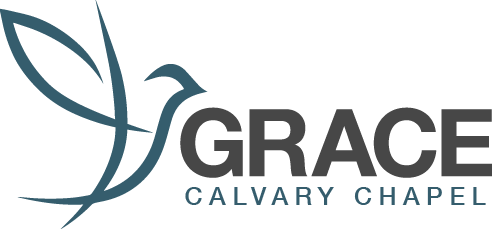 